浙江育英职业技术学院第三届校友企业双选会暨冬季招聘会（线上）邀请函尊敬的用人单位：非常感谢贵单位对我校毕业生实习就业工作的大力支持。    在疫情防控常态化的前提下，为促进我校毕业生实习就业工作，增进校友企业与学生、校企合作企业与学生之间的交流和联系。我校定于2021年12月28日举办第三届校友企业双选会暨冬季招聘会（线上）。我们真诚地邀请各用人单位招贤纳才。一、招聘会时间：2021年12月28日（星期二）13：30 — 16：30；招聘会形式及地点：     本次招聘会分线下线上相结合举行，具体如下：     线下：统一摆放企业招聘海报于学校生活区篮球场展示，学校组织学生到现场参观了解企业岗位，企业招聘人员不用到现场。     线上：由企业提供电子版单位简介及招聘简章，由学校统一上传到指定平台。学生根据线下线上对企业的了解，确定意向企业，由学校统一将学生简历发给企业，企业根据实际开展线上线下招聘面试。三、参加招聘会的学生人数和专业：参加本次招聘会的我校2021级3+2、五年制和部分19级学生共计800余人（2022年6月毕业）。专业包括：空中乘务、计算机应用技术、计算机网络技术、电子商务、国际经济与贸易、市场营销、日语、文秘、物流管理等。四、用人单位参会办法（一）参会条件：招聘会组织组将根据以下条件进行参会报名审核，审核通过将以电子邮件形式回复，未回复的表示审核未通过，请报名单位注意预留电子邮箱。校友创办或校友担任领导管理岗位单位优先；与我校签订合作协议的校外实训基地单位优先；历届参会单位并录用人数较多的单位优先；在行业内有一定影响力并具有一定规模的单位优先；能确保按时参会，遵守招聘会时间安排及相关规定的单位优先。（二）具体要求：1．不收取参展费，凭报名确认后由学校统一安排线上线下招聘事宜。2.参会企业需提供材料：（1）招聘简章易拉宝（长200厘米、宽80厘米且每单位1幅）内容包括：单位简介、招聘职位、人数、职位要求、待遇及工作地等。易拉宝邮寄到： 杭州市钱塘区浙江育英职业技术学院学生事务中心 俞雪飞（收）  电话：0571-86877009。（2）企业简介、招聘信息、参会单位回执和营业执照等按参会报名要求上传至招聘会报名系统。3.因展位安排及预先宣传等需要，请参会单位务必于2021年12月21日16:00前完成报名，逾期不再受理。（三）招聘会企业报名入口：1、网址：https://zjyyc.jinshuju.net/f/fkO1Nk2、二维码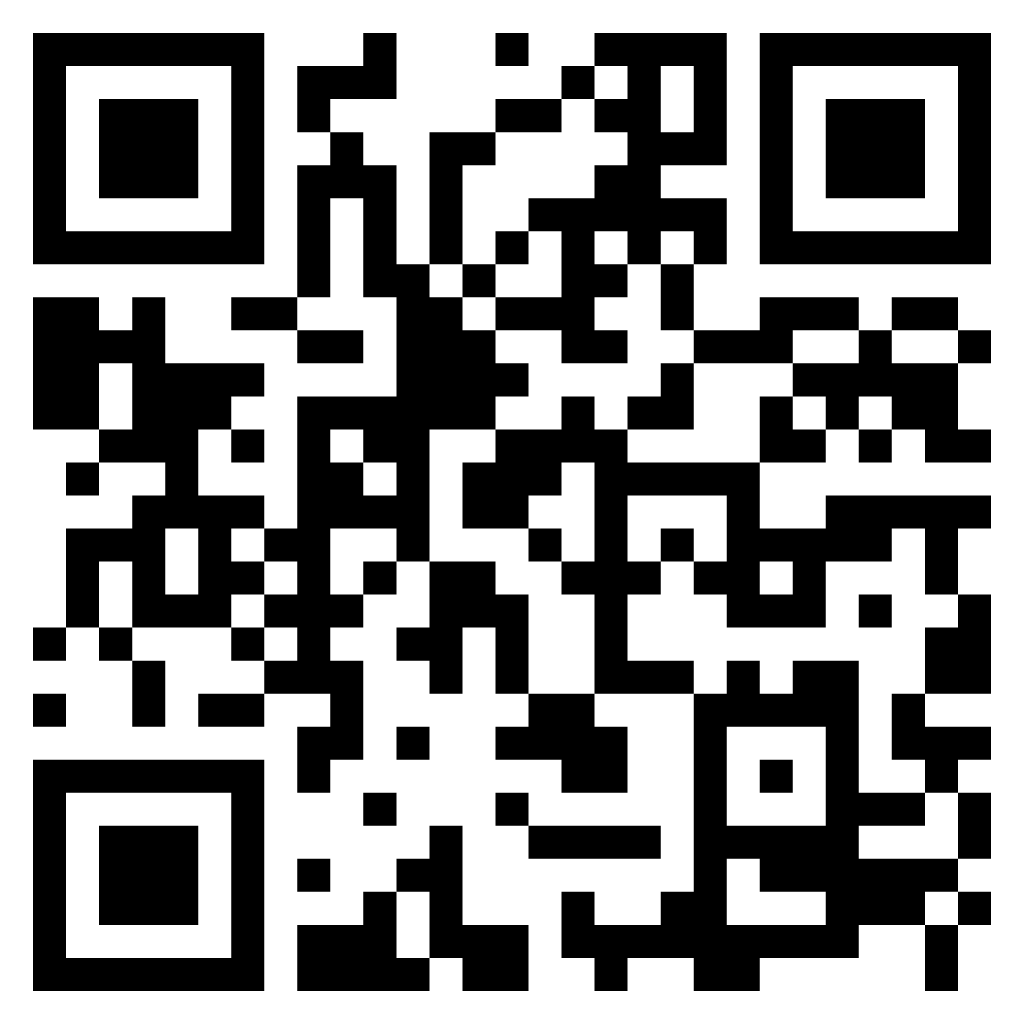 （四）联系方式：联系人及电话：俞雪飞 0571—86877009、                裘  浩 0571—86917650通讯地址：杭州市钱塘新区（下沙）4号大街 浙江育英职业技术学院邮 编：310018学院网址：http://www.zjyyc.com附件1：浙江育英职业技术学院第三届校友企业双选会暨冬季招聘会参会（线上）单位回执附件1：浙江育英职业技术学院第三届校友企业双选会暨冬季招聘会参会（线上）单位回执请后附参会单位简介一份、营业执照（电子文档）。参会单位盖章：2021年  月  日单位名称单位名称网  址网  址单位详细地址单位详细地址邮  编单位联系人单位联系人手机号码固定电话电子邮箱电子邮箱需求信息需求专业需求专业人 数具体岗位和要求具体岗位和要求具体岗位和要求需求信息需求信息需求信息需求信息需求信息需求信息